Pesterzsébet, 2019. január 1.Takaró Tamás, esperesÉVNYITÓAlapige: Máté 8; 5-13„Mikor pedig beméne Jézus Kapernaumba, egy százados méne hozzá, kérvén őt, És ezt mondván: Uram, az én szolgám otthon gutaütötten fekszik, és nagy kínokat szenved.És monda néki Jézus: Elmegyek és meggyógyítom őt.És felelvén a százados, monda: Uram, nem vagyok méltó, hogy az én hajlékomba jőjj; hanem csak szólj egy szót, és meggyógyul az én szolgám. Mert én is hatalmasság alá vetett ember vagyok, és vannak alattam vitézek; és mondom egyiknek: Eredj el, és elmegy; és a másiknak: Jöszte, és eljő; és az én szolgámnak: Tedd ezt, és megteszi.Jézus pedig, amikor ezt hallá, elcsodálkozék, és monda az őt követőknek: Bizony mondom néktek, még az Izráelben sem találtam ilyen nagy hitet. De mondom néktek, hogy sokan eljőnek napkeletről és napnyugatról, és letelepednek Ábrahámmal, Izsákkal és Jákóbbal a mennyek országában: Ez ország fiai pedig kivettetnek a külső sötétségre; holott lészen sírás és fogaknak csikorgatása.És monda Jézus a századosnak: Eredj el, és legyen néked a te hited szerint. És meggyógyult annak szolgája abban az órában.”Kedves Testvérek! Ezen a mai évnyitó istentiszteletünkön, ennek a most felolvasott történetnek a legfontosabb üzenetét hozom elétek, és ezzel kívánok mind nektek, mind magamnak egy boldog, új esztendőt. Ennek a történetnek a központi üzenete a hit, a hitről szól. Adjon nekünk Isten olyan hitet, amiről Jézus maga mondta, hogy: „Ilyen hitet még Izraelben sem láttam.” Adjon nekünk az élő Isten ilyen hitet az előttünk lévő esztendőben. Ezt Jézus a pogány századosról mondta, aztán mondott neki magának is valamit. Amit a pogány századosról mondott, azt tovább fogom most mondani nektek, mert üzenet. És adja meg Isten, hogy végül személyesen is hadd szólhasson az, amit a pogány századosnak mondott: „Eredj el a te hited megtartott téged. És meggyógyult annak a szolgája.” Kedves testvérek! Azért a hitről fogok újév első napján szólni, mert Isten népének ez a legnagyobb kincse. Nincs nagyobb kincsünk. És egy új esztendőbe indulunk, amiről senkinek semmi fogalma, elképzelése sem lehet, hogy mi és miként történik majd. De egyet biztosan tudjatok és úgy induljatok, hogy van nekünk egy csodálatos kincsünk. És ez a mi csodálatos kincsünk a hit. A hitről azt mondja a Zsidókhoz írott levél: „Hit nélkül lehetetlen Istennek tetszeni. A hit olyasvalami, hogy aki Isten elé járul, hinnie kell, hogy Isten létezik, és megjutalmazza őt.” „Hit nélkül lehetetlen Istennek tetszeni.” Aztán azért fontos dolog és nagy kincs a hit, mert azt mondja az ige, hogy amikor Jézus visszajön, ez lesz a második advent, ítélni élőket és holtakat, egy dolgot fog keresni: hitet. Semmi mást. Semmi másra nem lesz kíváncsi az Úr Jézus, amikor eljön ítélni a halottakat és a még akkor élőket, csak egy dologra. Azt fogja keresni a már meghalt életében is, és az akkor test szerint élőkben is azt keresi, csak egy dolgot keres. Egyetlen egyet. Sose felejtsd. Ezt a legnagyobb kincset: a hitet. Azért éppen erről fogok szólni, mert lesznek olyanok közöttünk, ebben az esztendőben, akiknek nagy szükségük lesz megtartó hitre. Minden támadás, ami egy keresztyén embert ér, a hite ellen való támadás. A hitet hagyd el! A hittől fordulj el! Ne hidd már el! Minden erről fog szólni. Lesznek olyanok, akiknek reménységet és gyógyulást adó hitre lesz szüksége. Bajaink között, amelyek várnak ránk, amelyekről semmit nem tudunk, de bekövetkeznek, hitre lesz szükségünk. Mindannyiónknak. Semmire akkora szükségünk nem lesz, mint éppen a hitre. Minden körülmények között erre lesz leginkább szükségünk, ezért kell beszélnünk ma újév első istentiszteletén, első napján erről a nagy kincsről, a hitről. Ez a pogány százados odament Jézushoz, segítséget kért a beteg szolgája számára és megkapta. Jézus ezt mondta: „Eredj el, a te hited megtartott téged. És meggyógyult annak a szolgája.” Kedves testvérek! Kevés dologra van annyira szüksége az embernek úgy általában is az egész életében, mint éppen a hitre. Mi azt gondoljuk, hogy sok minden más előrébb való a mindennapi életünkben. Dehogyis! Általában is nagy szükségünk van a hitre. Amikor gyermekek voltunk, hittük apánkról, anyánkról, hogy a legjobbat akarják nekünk. Hittük. Hittük, hogy bármit tesznek, jót akarnak, segíteni akarják az életünket. Amikor családot alapítottunk, hittük a társunkról, hogy szeretni fog és nem hagy el. És a társunk hitte, hogy a társa szeretni fogja és soha nem hagyja el. Így vágtunk bele. Így indultunk neki. Amikor gyermeket kaptunk, hittük, hogy egészséges lesz. Hittük, hogy felnő. Hittük, hogy reménységteli, boldog életet fog élni. Nem tudunk hit nélkül élni. Úgy általában is szükségünk van arra, hogy higgyünk. Nagy dolog a hit! Hát még hinni annak, aki mégiscsak becsapott! Hinni annak, aki rászedett. Aki nem tartotta be, amit ígért. Mégis hinni! Újra hinni! Milyen fájó lehet ezt kimondani bárki felé is, hogy: Már nem tudok hinni neked! Nem tudok hinni benned! Már nem tudok. Ez a felolvasott történet és az abban megfogalmazódó hit, amire az Úr Jézus ezt mondta, hogy még Izraelben sem láttam ekkora hitet, a hitnek az a sajátos formája, mi a testin túlnani világgal köt össze bennünket. Mert van egy ilyen csodálatos világ, ahova hittel kötődhetünk egyedül össze, az Isten világa. Ez egy valóságos világ. Sem oda bekapcsolódni, sem oda bejutni enélkül nem lehet. Ez a hit átemeli az embert minden fizikain. Egész különös, csodálatos módon. Ez a bibliai hit. Sokszor találkoztam, beszélgettem emberekkel, és nem egyszer megfogalmazták felém: Milyen jó neked, te tudsz hinni! Milyen kár, milyen szomorú, hogy én meg nem tudok hinni. Bárcsak tudnék! De az az igazság, hogy nem tudok hinni. Milyen szerencsés vagy, hogy te meg tudsz hinni! Kedves testvérek! Amikor valaki ezt mondja, és sokan nem mondják ki, de belül ezt érzik, hogy milyen szerencsés az, aki igazán tud hinni. Én is próbálom, de én nem tudok hinni! Emögött az a gondolat van testvérek, mint ha a hit valami megtanulható és tudható dolog lenne. Csak meg kéne tudnom, hogyan lehetséges ez. Hogyan lehet megtanulni, hogy tudjam a hit dolgait. Sokan úgy gondolkoznak, hogy a hit az valamifajta képesség. Egyfajta képesség, amire szert lehet tenni. Te tudsz hinni, én nem tudok. Hát mi is a hit? Kedves testvérek, ide beírtam magamnak egy mondatot. Mégiscsak elmondom, mert gondolkodtam még istentisztelet előtt, hogy elmondjam vagy ne mondjam. De miután talán még soha nem mondtam el a gyülekezet közösségének, és ez az utolsó szolgálati évem, talán elmondhatom, hogy kerültem én ide. Hogy lettem én ennek a gyülekezetnek a lelkipásztora. Édesapám 1984. február 26-án meghalt. Ő volt itt négy évtizedig a lelkipásztor. A halála délutánján összeült a presbitérium. Én nyáregyházi lelkész voltam. És megbeszélték, aztán az egyház vezetése felé ezt képviselték, hogy egyrészt az édesapám akarata, másrészt az ő egyetértésük szerint, én legyek a lelkész fiai közül a gyülekezet új lelkipásztora. Az akkori egyházvezetés semmiképpen nem akarta. És mindent megtett azért, hogy ne is legyek. Több mint egy évvel édesapám halála után kerültem ide. Egy évig nem volt lelkésze a gyülekezetnek. Egy talán szeptemberi vagy októberi, Mónika biztos jobban tudja, vasárnap reggel Nyáregyházán, ahol négy falu lelkésze voltam, megjelent egy Polski Fiat, pici autó. Kiszállt belőle négy ember. Levelezős teológusok voltak, akik a mindennapi életük mellett teológiát tanultak. Világi emberek voltak. Jól ismertem néhányukat. Beállítottak reggel nyolc órakor vasárnap és azt mondták: Tamás, menj haza Erzsébetre. Eljöttünk négyen, mind a négy faludban prédikálunk. Induljatok. Beültünk az autóba. Kilenckor kezdődött Nyáregyházán az első istentisztelet, és aztán így sorban: fél 11 Pilis, Újlengyel. Beültünk az autóba, feljöttünk. Nem pont így nézett ki a templom. De ott ültünk hátul, ahol Mónika azóta is ül. Egy olyan lelkész prédikált, akit így ismerünk, van itt lelkész kollégám tudja, hogy a költő lelkész. Inkább volt költő, mint lelkész. Nem is kapott soha gyülekezetet. Egy melegszívű ember volt, de hogy úgy mondjam nem volt egy lelkipásztor alkat. Bejöttünk a templomba, beültünk az utolsó sorba. Mondom: Uram Isten! Mit keresek én itt? Ha valamit akarsz mondani nekem, mondd Uram, de pont őrajta keresztül? Ő biztos nem tud olyat mondani, hogy az a Te nevedben igaz legyen! És ültem a templomban és hallgattam az igehirdetést. Semmit nem értettem belőle. De azt az imát mondtam: Uram, ha te azt akarod, hogy én Erzsébeten lelkész legyek, akkor most mondd meg nekem. Mondd meg nekem, hadd értsem meg. Mert nem akarok másként jönni, csak ha te mondod. És prédikált, prédikált a drága Tamás kollégám aztán egyszer csak a következő mondatot mondja: „Ha most kéred, megkapod. És ha most nem kéred, sosem lesz a tiéd.” És én akkor lehajtottam ott a fejem hátul és azt imádkoztam: Uram, ha Te bíztatsz, ha Te mondod, hogy kérjem, hogy Erzsébeten lelkész lehessek, akkor most kérem. Majdnem egy fél év telt el azután. Én éltem tovább a falusi papi életemet. Hallottam, hogy Erzsébeten már a harmadik lelkész jön bemutatkozni, hogy ide kerüljön. De én tudtam valamit, hogy az Isten eldöntötte, engem pedig tanít várni és hinni, hogy amit Ő üzent, az így lesz. És nincs az a világi hatalom, nincs az az egyházi hatalom, nincs az az emberi akarat, amelyik azon változtatni tudna. És tudjátok, ha volt valamiért áldás azon, hogy itt álltam több, mint 30 éven keresztül, annak ez az egyetlen egy oka, hogy hitből vagyok itt, hogy engedelmeskedtem Istennek. Nem akartam ide kerülni. Egyszer halála előtt egy-két évvel apánk lejött Nyáregyházára. Megeskette a feleségemet, neki is elmondta: Szeretném kislányom, hogy ide gyertek. Mónika megmondta, hogy: Szó sincs róla papa! De nekem nem mondhatta meg. Aztán egyszer énelém is elém állt apám: Fiam, mit szólnál? – Mondom: Szó sincs róla, apám! Eszem ágában sincs. Csak Isten másként döntött. És egyszer el mertem hinni. Beszéljünk ma a hitről. A legnagyobb kincse a hívő embernek, a keresztyén embernek. Kedves testvérek! Egy olyan emberről mondja Jézus, hogy még Izraelben sem láttam ilyen hitet, aki nem volt hívő. Először is pogány volt. Ma úgy mondanánk: ateista. Nem hitt. Hogy mondhatja Jézus egy ilyenre, aki nem tartozik a zsidó néphez, nem tartozik a hívő közösséghez, hogy: „Még Izraelben sem láttam ilyen hitet.” Tessék már mondani, mikor lett hívő? Hova járt templomba? Mit olvasott? Kit hallgatott? Hogy született meg benne a hit? Olyan valahogy ennek a századosnak a története, mintha az egyik pillanatról a másikra lett volna hívővé. És én láttam ilyet életemben is. Volt egyszer egy osztálytársam, Isten nyugosztalja, mondom a keresztnevét: Nándor. Gimnazisták voltunk, és elhoztam egy ifjúsági bibliaórára. Soha nem járt templomban, Isten igéjét soha életében nem hallgatta. Azt sem tudta mi történik ott. Beült, hallgatta az igemagyarázatot. Egyszer csak hatvan fiatal előtt elkezdett zokogni. Mellettem ült, nézek rá: Ez mit bőg itt? 17 éves sportoló, tornász! Zokogott, rázta a sírás. Még abban az órában átadta Jézusnak a szívét, és én majd belepusztultam. Úgy fájt, hogy ez itt üdvözül mellettem, én meg ide járok tíz éve a templomba. Hát ez nem becsületes dolog! Egyik pillanatról a másikra? Úgy hoztam be, hogy azt sem tudta Isten mit jelent! Életében nem volt templomban! Hogy történt ezzel a századossal is? Egy pogány, istentelen, templomba nem járó, nem is zsidó, nem a választott nép tagja. Jézus azt mondja neki két mondat után: „Ilyen hitet még Izraelben sem láttam.” Hogy lehet ilyen hitre jutni? Lehet nekem is? Velem is megtörténhet ez, hogy tele vagyok hitbéli kétséggel, vagy tele vagyok őszinte hitetlenséggel. Nem tudok hinni. Tele vagyok Isten iránti bizalmatlansággal. Hogy tudnék ilyen hívő lenni, hogy Jézus azt mondja: „Még Izraelben sem láttam ilyen hitet.” Szert lehet erre valahogy tenni? Nem lesz semmire akkora szükségünk ebben az esztendőben, mint egy ilyen hitre. Mindannyiónknak. Kedves testvérek! Egyik pillanatról a másikra. De hogy is történt ez? Volt a századosnak egy beteg szolgája, akit szeretett, meg akarta gyógyíttatni. Aztán megtudta, hogy beérkezett Kapernaumba egy Jézus nevű valaki, akiről azt mondják, amit mondanak. A lehetőség és a szükség összetalálkoztak. És akkor történik valami csuda izgalmas dolog, amit nem lehet megspórolni a hitre jutás útján. Ez a százados úgy érezte, hogy most odaléphet bátran ehhez a Jézushoz, és függetlenül attól, hogy mi van a szívében, elmondhatja neki, amit szeretne kérni. És elmondta. Odalépett és elmondta. Segítséget kért és kapott. Egyik pillanatról a másikra azt élte át, hogy most szabad megszólalnom. Most szabad. És megszólalt. Most szabad kérnem, és kért. És élt vele. „Uram, az én szolgám otthon gutaütötten fekszik, nagy kínokat szenved.” Megértette, hogy ez az a pillanat, hogy most Jézushoz lehet és kell mennem, és ment. Hitetlenül, nem hívő szívvel ment Jézushoz. De akkor úgy érezte, itt a pillanat, és volt bátorsága azt a pillanatot kihasználni, és odalépni Jézushoz, és elé tárni a kérését. Drága testvérek! Nem véletlenül beszél Jézus erről. Nem kis hit és nagy hit kérdése a hívőség. Ó, de jó, akinek olyan nagy hite van! Ó, de szomorú, nekem ilyen kicsi hitem van. Nem! A hívőség azt jelenti, hogy megérted, hogy neked most szabad Jézushoz menni kis hittel, nagy hittel, hitetlenül, kétkedve. Szabad oda lépnem, szabad kérnem, szabad kiöntenem a szívemet. Szabad elmondanom és megteszem. Bátran megtette és különös dolog történt. Mikor ezt meg merte tenni, megszületett benne a hit. Jézus azonnal készséget mutat. „Uram, az én szolgám otthon gutaütötten fekszik, beteg.” És Jézus azt mondja: „Elmegyek, meggyógyítom.” - „Nem, nem.” – mondja. „Csak szólj egy szót, meggyógyul az én szolgám.” Ne gyere! Az én házamba ne gyere be! Nem kell, nem vagyok méltó rá. Észre sem veszi, de az történik, hogy a megszületett hite már növekszik. „Csak szólj egy szót, meggyógyul az én szolgám.” Drága testvérek! Nem az ő hite volt a nagy, amivel nagy hittel ment Jézushoz. Hit nélkül ment Jézushoz. Jézusból árad olyan erő, amelyik benne hitet szül. Értitek? Ne azt várd, hogy neked nagy hited legyen. Majd akkor odamegyek Jézushoz. Menj hozzá hitetlenül. Menj hozzá kétkedőn. Menj hozzá számon kérőn. Menj hozz keserűn. Halálfélelemmel teli. Menj hozzá! Nem a te nagy hiteden múlik bármi is, az születik. A Jézusból kiáradó csodálatos erő nyomán. Mintegy visszhangja benne és szüli a hitet. És már a következő mondatában a nagy hitet. 2019-re az a programunk, hogy: Bízz Jézusban legalább annyira, hogy neked is szabad odamenni Jézushoz, ahogy vagy. Bízz annyira Jézusban, hogy szabad neked odamenni őhozzá úgy, ahogy vagy. Bármilyen állapotban vagy, bármilyen hitbeli állapotban vagy, bármennyire hit nélkül való vagy, bízz benne! Szabad odamenned. Úgy ahogy vagy. Kételkedve, félelmeiddel állj elé! És tegyél elé mindent. Vár rá. Nézzétek, az Úr Jézusban azt a készséget, amikor megszólal ez a pogány százados, hogy: „Uram, az én szolgám beteg.” Jézus azt mondja: „Elmegyek, meggyógyítom.” Nem mondta azt: Ki vagy te? Mit törődök én egy római katonával? Nem! Azonnal mozdul Jézus. Menj Jézus elé, legyél vele, szólj hozzá, mondd, amit mondani akarsz, őszintén. És közben születik a hit. Még többet mondok: Közben erősödik a hit. Járulj Krisztus elé, ebből hit születik.„Uram, nem vagyok méltó, hogy a hajlékomba jöjj. Csak szólj egy szót.” Ez is olyan megrendítő, nem? Eszedbe jutott, hogy mit szoktál kérni, mikor imádkozol? Úgy, mint én is. Mennyi mindent kérünk! Mit kért ez a százados? Egy szót. És azt mondta: „Elég.” Mi meg mondjuk: Adj egészséget, intézd ezt, segíts ezt, abban. Mondjuk egyiket a másik után. Félelmetes. Mindjárt megmagyarázza ő maga, hogy miért mondja, hogy elég egy szó és meggyógyul az én szolgám. Mennyivel többet várunk mi az Úrtól, mikor imádkozunk. Ez az ember meg azt mondja, elég egy szó, és minden megoldódik, meggyógyul a szolgám. Képzeljétek mi lenne velünk, ha így olvasnánk a Bibliát? Elég egy szó. Képzeljétek mi lenne, ha így tudnánk hallgatni az igehirdetéseket. Ha hinnénk, hogy aztán majd megtapasztaljuk, hogy elég egy szó. És minden megoldódik. Testvérek! Jézus minden szava ilyen szó, ha hittel hallod, hallgatod. Valósággá lesz az isteni segítség. Hányszor hallottátok velem együtt ezt az igét, hogy: „Ne aggodalmaskodjál!” Ugye? Ezt lehet úgy hallgatni, hogy blablabla. És rendületlenül aggodalmaskodom tovább. Lesz-e öltözetem, ennivalóm, boldogságom, békességem, blablabla. Hányszor hallottad már? De lehet másként is meghallani. Egyszer meg lehet hallani úgy, hogy: Nincs miért aggodalmaskodni. Enyém minden hatalom mennyen és földön. Enyém minden hatalom. Ne aggodalmaskodj! Nézz Istenedre fel! És akkor nem blabla lesz, hanem élet, erő, és Isten hatalmának a megtapasztalása. Nem mindegy, hogy hallom meg. Hinni azt jelenti, hogy úgy hallom Isten szavát, hogy mindenre van hatalma, és bármit megtehet. Ez a százados katona volt, tudta és el is mondja, hogy mit jelent az, hogy ő parancsol a beosztottainak. Mi volt minden parancsa mögött? Nem ő, a százados, hanem akinek a századosa volt: a római császár. Amikor a százados egy beosztottjának parancsolt, akkor azt mondja menj ide, odamegy, menj amoda, odamegy. Miért engedelmeskedett a beosztott? Mert tudta, hogy nem a századosról szól a történet, hanem arról, akinek a katonája: a császáré. A császár parancsolt. A mindenség földi ura parancsol. Tudjátok mi van a százados szavában? Az, hogy tudom Jézus, hogy ott áll mögötted az Isten. Ahogy énmögöttem ott áll a császár, és ha parancsolok, engedelmeskedni kell. Tudom, Jézus, csak egy szót szólj. A szavad mögött a világmindenség ura van, az élő Isten. Ó, ha egyszer így hallanánk Jézus szavát, amikor azt mondja: „Ne aggodalmaskodj a te életed felől.”, hogy mögötte az élő Isten minden hatalma van. Uram, elég egy szó! Nem kell több! Az Istennek nem kell erőlködnie, hogy erőt mutasson. Ez a százados Jézusnak olyan hatalmat tulajdonított, hogy hitte, minden szava mögött Isten hatalma van, mint az ő minden szava mögött a császár, a római császár hatalma van. Csak szólj egy szót. Mert hiszem, hogy általad az Isten szól. És a szava hatalom, teremtő, gyógyító, élet változtató, hatalom. Hiszek-e én egy ilyen Jézusban? Hiszem-e a szavát? Vagy azt gondolom, hogy azt csinálok vele, amit akarok. Hiszem-e a szavát? A százados hittel nézett Jézusra, és amikor valaki így néz az Úr Jézusra, ott mindig történik valami. Így olvassuk: „És meggyógyult annak a szolgája.” Bárcsak 2019-ben átélnénk ezt a csodát! Részesei lennénk ennek a kincsnek, a hitnek. Testvérek, a hit nem olyan valami, amit tudni kell. A hit olyan valami, amit hinni kell. Hidd el, hogy Jézusnak mindenre van hatalma. És neked szabad bátran odamenni hozzá, őszintén mindent kitárni és elébe tenni szabad, mert érted is jött, hozzád is jött. Menj hát bátran bizalommal elé, és mondd: „Uram, csak szólj egy szót!” És minden helyre áll. Végül így bocsátotta el Jézus: „Eredj el, és legyen néked a te hited szerint.” És most tovább mondom: „Eredj el és legyen néked a te hited szerint 2019-ben.” De ne panaszkodj! Csak ez csengjen vissza benned. Eredj el, legyen néked a te hited szerint. Ne a hitetlenséged szerint. A hited szerint. „És meggyógyult annak a szolgája.” Áldott legyen érte az Úr Isten!Ámen!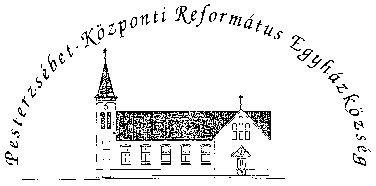 Pesterzsébet-Központi Református Egyházközség1204 Budapest, Ady E. u. 81.Tel/Fax: 283-0029www.pkre.hu   1893-2019